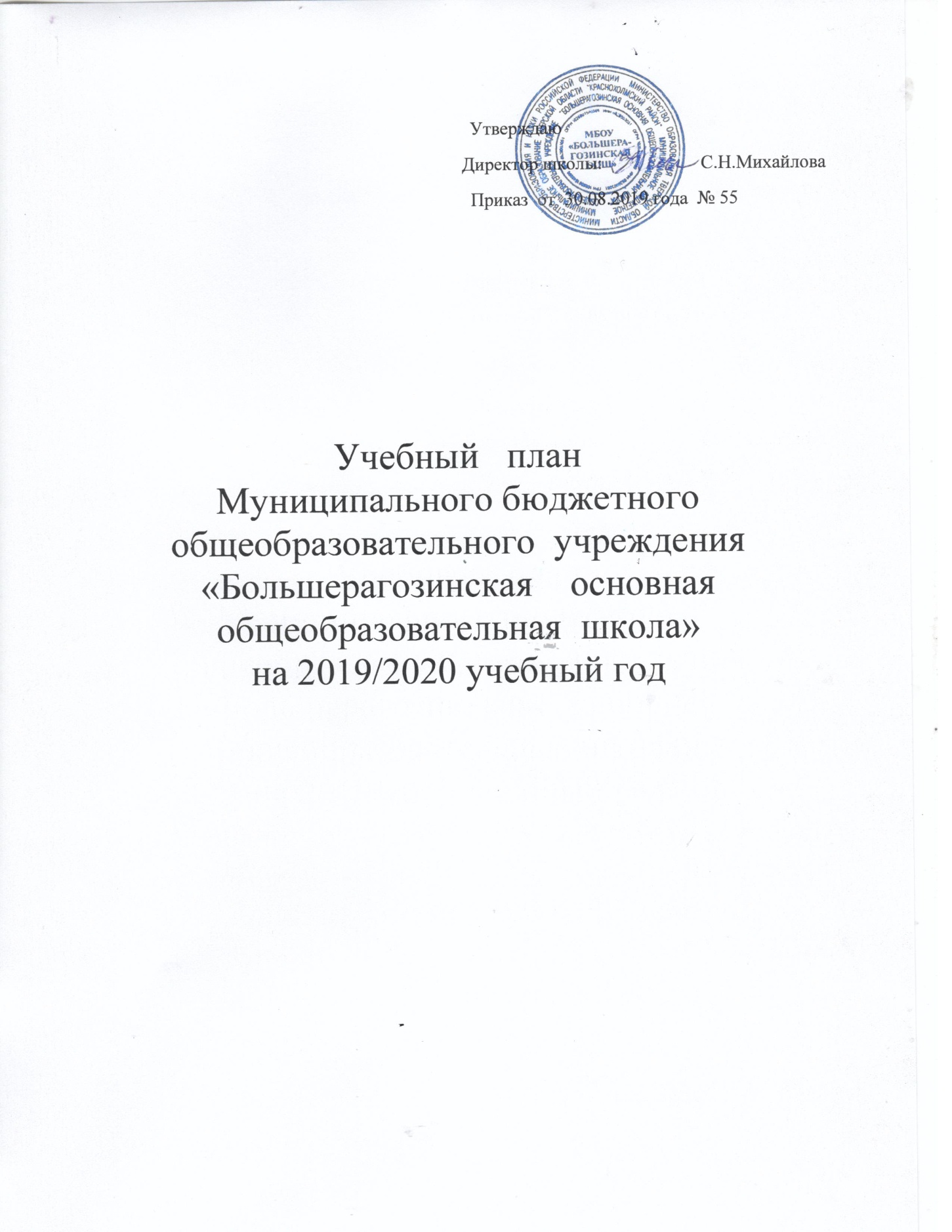 Пояснительная записка к учебному  плану  МБОУ  «Большерагозинская   оош» на  2019-2020  учебный  годУчебный план МБОУ «Большерагозинская  оош» составлен  на основе требований федерального государственного образовательного стандарта начального общего образования и  федерального государственного образовательного стандарта основного общего образования.Нормативной правовой основой учебного плана  МБОУ «Большерагозинская  оош» являются:Нормативно-правовой основой учебного плана являются:Закон РФ от 29.12.2012 №273-ФЗ «Об образовании в РФ» (ст.2,6,28)Постановление Главного государственного санитарного врача РФ от 29 декабря . № 189 (ред. от 22.05.2019г) "Об утверждении СанПиН 2.4.2.2821-10 «Санитарно-эпидемиологические требования к условиям и организации обучения в общеобразовательных учреждениях» (зарегистрировано в Минюсте России 03.03.2011, регистрационный номер 19993)Приказ Министерства образования и науки РФ от 30.08.2013 г. №1015 «Об утверждении Порядка организации и осуществления образовательной деятельности по основным общеобразовательным программам – образовательным программам начального общего, основного общего и среднего общего образования» (с изменениями и дополнениями).Учебный план МБОУ «Большерагозинская   оош» - нормативный правовой акт, устанавливающий перечень учебных предметов и объем учебного времени, отводимого на их изучение по уровням общего образования на учебный год. Учебный план МБОУ «Большерагозинская  оош» является нормативной базой для определения соответствующих объёмов финансирования образовательной деятельности.Изучение учебных предметов организуется с использованием учебных пособий, входящих в федеральный перечень учебников.Начальное общее образованиеУчебный план МБОУ «Большерагозинская  оош» для  1,3,4 классов ориентирован на четырехлетний нормативный срок освоения образовательных программ начального общего образования.Продолжительность учебного года в 1,3,4 классах составляет 34 недели.Режим работы МБОУ «Большерагозинская оош» - по 5 –дневной  учебной  неделе.Продолжительность урока в 1 классе -35 минут в 1 полугодии, 45 минут во 2 полугодии.Продолжительность урока в 3,4  классах – 45 минут.В 2019-2020 учебном году в 1,3,4 классах реализуется федеральный государственного образовательный стандарт начального общего образования. Учебный план для 1,3,4 классов состоит из двух частей - обязательной части и части, формируемой участниками образовательных отношений.Обязательная часть учебного плана определяет состав предметных областей и обязательных учебных предметов и учебное время, отводимое на их изучение по классам (годам) обучения.В обязательной части зафиксированы следующие предметные области:русский язык и литературное чтение;родной  язык и литературное чтение на родном  языке;иностранные языки;математика и информатика;обществознание и естествознание;-основы религиозных культур и светской этики;искусство;технология;физическая культура.Предметная область «Русский язык и литературное чтение» представлена следующими учебными предметами: русский язык, литературное чтение, родной (русский) язык, родная (русская) литература. На изучение русского языка в  1, 3 классах отводится по 5 часов в неделю( 4 часа из обязательной части и 1 час и части, формируемойучастниками образовательных отношений), в 4 классе 4 часа в неделю. Учебный  предмет «Литературное чтение» изучается в 1,3 классах по 4 часа в неделю, в 4 классе 3 часа в неделю,  1 час передан на изучение курса  «Основы религиозных культур и светской этики» (в 2019-2020 учебном году родителями и обучающимися выбран модуль «Основы православной  культуры»). Родной (русский) язык изучается в 4 классе 0,5 часа в неделю. Литературное чтение на родном (русском) языке  изучается в 4 классе по 0,5 часа в неделю.  Предметная  область «Иностранный язык» представлена предметом «иностранный язык» (английский)  в 3,4  классах  по  2 часа в неделю. Предметная область «Математика и информатика» представлена учебным предметом «Математика». На освоение содержания математики отводится  4 часа в неделю в   1,3,4 классах.Предметная область «Обществознание и естествознание» представлена учебным предметом «Окружающий мир». Окружающий мир изучается в 1,3,4 классах по 2 часа в неделю.Предметная область «Искусство» представлена учебными предметами «Музыка» и «Изобразительное искусство». На изучение музыки в  1,3,4 классах отводится по 1 часу в неделю. Учебный предмет «Изобразительное искусство» изучается также по  1 часу в неделю.Предметная область и учебный предмет «Технология» изучается по 1 часу в неделю в 1,3,4 классах. На освоение предметной области и учебного предмета «Физическая культура» выделяется 3 часа в неделю в  1,3,4 классах.Недельный учебный план начального общего образования на 2019/20  учебный год  для  1,3,4 класса МБОУ «Большерагозинская  оош» Формы промежуточной аттестации учащихся во 1-4 классах:Основное общее образованиеВ 2019 – 2020 учебном году в 5,7,8,9 классах реализуется федеральный государственный образовательный стандарт  основного общего образования.Продолжительность учебного года  в 5,7,8,9  классах -34 учебных недели.Продолжительность урока в5,7,8,9  классах составляет 45 минут.Учебный  план для  5,7,8,9  классов  состоит из двух частей - обязательной части и части, формируемой участниками образовательных  отношений.Обязательная часть учебного плана определяет состав предметных областей и обязательных учебных предметов и учебное время, отводимое на их изучение.Часть учебного плана, формируемая участниками образовательных  отношений, определяет содержание образования, обеспечивающего реализацию интересов и потребностей обучающихся, их родителей (законных представителей), педагогического коллектива школы.Обязательными предметными областями  являются:русский язык и литература;родной язык и родная литература;иностранные языки;математика и информатика;общественно-научные предметы;основы духовно- нравственной культуры России;естественно - научные предметы;искусство;технология;физическая культура и основы безопасности жизнедеятельности.Предметная область «Русский язык и литература» представлена следующими учебными предметами: русский язык, литература.На изучение русского языка в  5 классе отводится 5 часов в неделю, в 7 классе 4 часа в неделю,  в 8 классе 3 часа, в 9 классе 3 часа в неделю.Учебный предмет «Литература» изучается в 5 классе – 3 часа в неделю, 7  класс  - 2 часа в неделю. В 8 классе -2часа,в  9 классе -3 часа в неделю. Предметная область «Иностранные языки» представлена учебными предметами иностранный язык (немецкий), на изучение которого отводится  3 часа в неделю в 5,7,8,9 классах и второй иностранный язык (английский язык) по 1 часу в неделю в 5,7,8,9 классах. Предметная область «Математика и информатика» представлена учебными  предметами «Математика», «Алгебра», « Геометрия» и « Информатика».   В 5  классе 5 часов в неделю отводится на изучение математики. В 7,8,9 классах 3 часа в неделю - «Алгебра», 2 часа в неделю «Геометрия». 1 час в неделю «Информатика» в 7,8,9 классах.Предметная область «Общественно-научные предметы» представлена учебными предметами: история, обществознание, география. История изучается в 5,7,8,9 классах в объеме 2 часа в неделю. Обществознание – 1 час в неделю в 7,8,9 классах.География – 1 час в неделю в 5 классе, и 2 часа - в 8,7,9 классах.Предметная область «Основы духовно-нравственной культуры народов России» представлена учебным предметом «Основы духовно-нравственной культуры народов России»(Основы православной культуры). «Основы духовно-нравственной культуры народов России»(Основы православной культуры) изучается  в 5 классе в объеме1час.Предметная область «Естественно - научные предметы» представлена учебным  предметом «Биология». Биология  изучается в 5  классе в объеме 1 час в неделю, в 7 классе - 2 часа (1 час за счет части, формируемой участниками образовательных отношений), в 8,9 классах на изучение биологии отводится 2 часа.  Физика  в 7 классе- 2 часа в неделю, в 8 классе- 2 часа в неделю, в 9 классе- 3 часа в неделю.  Химия изучается в 8,9 классах- 2 часа в неделю.Предметная  область «Искусство» представлена учебными предметами «Музыка» и «Изобразительное искусство».На изучение музыки отводится  по 1 часу в неделю в 5,7,8 классах. На изучение   предмета «Изобразительное искусство» отводится по 1 часу в 5,7 классах.  На изучение учебного предмета  «Технология» отводится  2 часа в неделю в 5,7 классах, 1 час в неделю в 8 классе. На освоение учебного предмета «Физическая культура» выделяется 3 часа в неделю в каждом классе.На изучение предмета ОБЖ отводится 1 час в неделю в 8,9 классах.Предметная область «Родной язык и литературное чтение на родном языке» и «Родной язык и родная литература» являются обязательными для изучения.  Выбор родного языка осуществляется на добровольной основе с учетом мнения обучающихся и их родителей (законных представителей) на основании письменных заявлений родителей (законных представителей). На изучение учебного предмета родной (русский) язык отводится в 9 классе – 0,5 час, на изучение учебного предмета родная (русская)  литература  в 8 классе  отводится – 1час, в 9 классе отводится – 0,5 час.Недельный учебный план для 5,7,8,9 классов  основного общего образования по ФГОС ООО (пятидневная учебная неделя) МБОУ «Большерагозинская оош»Промежуточная аттестация проводиться по учебным предметам учебного плана в следующих формах: -русский язык: 5-9 классы – диктант, сочинение, изложение, тестирование; -математика: 5-9 классы - контрольная работа, тестирование; -иностранный язык: 5-9 классы – тестирование, аудирование, работа с текстом; -литература: 5-9 классы – анализ художественного текста, тестирование, сочинение;-физика: 7-9 классы – контрольная работа, тестирование; -биология: 5-9 классы – тестирование; -география: 5-9 классы – тестирование;-информатика: 7-9 классы – тестирование;-история: 5-9 классы – тестирование;-обществознание: 5-9 классы – тестирование;-химия: 8-9 классы – тестирование; -музыка: 5,7,8 классы - творческий проект; -ИЗО: 5,7 классы – творческая работа; -физическая культура: 5-9 классы - сдача нормативов, тестированиеПредметные областиУчебные предметы классыКоличество часов в неделюКоличество часов в неделюКоличество часов в неделюПредметные областиУчебные предметы классы134Обязательная частьОбязательная частьОбязательная частьОбязательная частьОбязательная частьРусский язык и литературное чтениеРусский язык444Русский язык и литературное чтениеЛитературное чтение443Родной язык и литературное чтение на родном языкеРодной (русский) язык--0,5Родной язык и литературное чтение на родном языкеЛитературное чтение на родном (русском) языке--0,5Иностранный языкИностранный язык-22Математика и информатикаМатематика 444Обществознание и естествознаниеОкружающий мир222Основы религиозных культур и светской этикиОсновы религиозных культур и светской этики--1ИскусствоМузыка111ИскусствоИзобразительное искусство111Технология Технология 111Физическая культураФизическая культура333ИтогоИтого202223Часть, формируемая участниками образовательных отношенийЧасть, формируемая участниками образовательных отношений11-Русский язык и литературное чтениеРусский язык11-Максимально допустимая недельная нагрузка Максимально допустимая недельная нагрузка 212323Русский язык  Диктант с грамматическим заданиемЛитературное чтениеТестовая работа, проверка техники чтенияИностранный языкТестовая работаМатематикаКонтрольная работаОкружающий мирТестовая работаМузыкаТворческая работаИзобразительное искусствоТворческая работаТехнология Проектная работаФизическая культураСдача нормативов Основы православной культурыПроектная работаПредметные областиПредметные областиПредметные областиУчебныепредметыКлассыКоличество часов в неделюКоличество часов в неделюКоличество часов в неделюКоличество часов в неделюПредметные областиПредметные областиПредметные областиУчебныепредметыКлассы55789Обязательная частьОбязательная частьОбязательная частьОбязательная частьОбязательная частьОбязательная частьОбязательная частьОбязательная частьРусский язык и литератураРусский язык и литератураРусский языкРусский язык55433Русский язык и литератураРусский язык и литератураЛитератураЛитература33223Родной язык и родная литератураРодной язык и родная литератураРодной (русский) языкРодной (русский) язык---0,5Родной язык и родная литератураРодной язык и родная литератураРодная (русская) литератураРодная (русская) литература---10,5Иностранные языкиИностранные языкиИностранный язык (немецкий  язык)Иностранный язык (немецкий  язык)33333Иностранные языкиИностранные языкиВторой иностранный язык(английский язык)Второй иностранный язык(английский язык)11111Математика и информатикаМатематика и информатикаМатематикаМатематика55--Математика и информатикаМатематика и информатикаАлгебраАлгебра--333Математика и информатикаМатематика и информатикаГеометрияГеометрия--222Математика и информатикаМатематика и информатикаИнформатикаИнформатика--111Общественно-научные предметыОбщественно-научные предметыИстория История 22222Общественно-научные предметыОбщественно-научные предметыОбществознаниеОбществознание111Общественно-научные предметыОбщественно-научные предметыГеографияГеография11222Основы духовно-нравственной культуры народов РоссииОсновы духовно-нравственной культуры народов РоссииОсновы духовно-нравственной культуры народов РоссииОсновы духовно-нравственной культуры народов России11-Естественно-научные предметыЕстественно-научные предметыФизикаФизика--223Естественно-научные предметыЕстественно-научные предметыХимияХимия---22Естественно-научные предметыЕстественно-научные предметыБиологияБиология11122ИскусствоИскусствоМузыкаМузыка1111-ИскусствоИскусствоИзобразительное искусствоИзобразительное искусство111--ТехнологияТехнологияТехнологияТехнология2221-Физическая культура и Основы безопасности жизнедеятельностиФизическая культура и Основы безопасности жизнедеятельностиОБЖОБЖ---11Физическая культура и Основы безопасности жизнедеятельностиФизическая культура и Основы безопасности жизнедеятельностиФизическая культураФизическая культура33333ИтогоИтогоИтогоИтого2929313333Часть, формируемая участниками образовательных отношенийЧасть, формируемая участниками образовательных отношенийЧасть, формируемая участниками образовательных отношенийЧасть, формируемая участниками образовательных отношений--1-Общественно-научные предметыОбщественно-научные предметыОбщественно-научные предметыБиология --1-Максимально допустимая недельная нагрузкаМаксимально допустимая недельная нагрузкаМаксимально допустимая недельная нагрузкаМаксимально допустимая недельная нагрузка2929323333